[Projekt-/Kurstitel] – [Name Student*in]
RefleXion [Datum]Füll diesen kurzen Fragebogen nach jedem Gruppentreffen aus. Was ist das wichtigste, das Du heute gelernt hast?Deine AntwortWas lief gut beim heutigen Treffen und wieso?Deine AntwortWas lief nicht gut beim heutigen Treffen und wieso?Deine AntwortWie kannst Du diese Probleme zukünftig vermeiden?Deine AntwortKontaKtDieses Dokument wurde erstellt von Maximilian Köster / Digital Mobil @ FH Bielefeld. 
Es steht unter der Lizenz CC BY-SA 4.0. 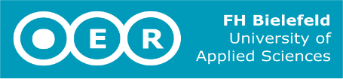 Fragen und Kommentare bitte an digitalmobil@fh-bielefeld.de.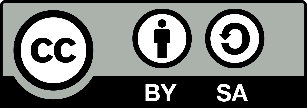 Digital Mobil @ FH Bielefeld wird gefördert vom Deutschen Akademischen Austauschdienst (DAAD) und vom Bundesministerium für Bildung und Forschung (BMBF).	